  21 декабря 2022г. в СДК с.Юмагузино  уличного комитета микрорайона «Речной» в  рамках поддержи местных инициатив  прошел конкурс рисунков, в конкурсе приняли участие дети и взрослые. Материалы для рисунков применялись: профессиональная масляная краска и акрил. Рисунки получились красочные.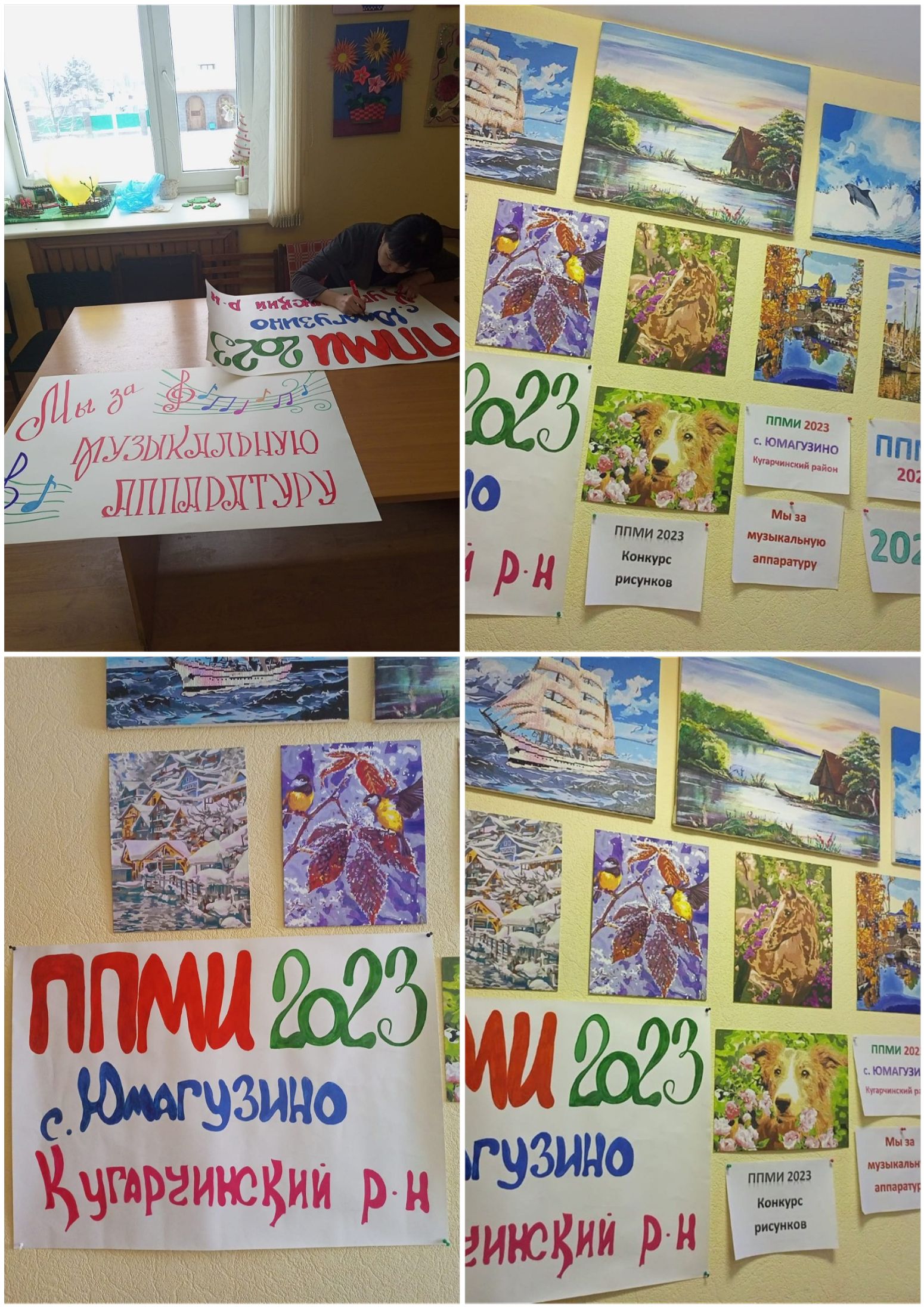 